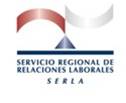 								 Ref. Expediente: ESCRITO DE SOLICITUD DE INICIACIÓN DEL PROCEDIMIENTO DE CONCILIACIÓN-MEDIACIÓNPARTE QUE INICIA EL PROCEDIMIENTODenominación, Nombre y apellidos, y/o razón social: …………………………………………………………………………….………………………………………………………………………………………………………………………………………………………..……….Condición conforme a la que interviene: ………………………………………………………………………………………………..………………………………………………………………………………………………………………………………………………………………….Dirección: …………………………………………………………………………………………………………………………………………………Municipio: …………………………………………………………...……………………………..….…. C.P.: ………………………………….Provincia: ……………………………………………………… Correo electrónico: ………….…………………………………………….Teléfono: …………………………………………… Fax: ………………………………………………PARTE FRENTE A LA QUE SE INICIA EL PROCEDIMIENTODenominación, Nombre y apellidos, y/o razón social: …………………………………………………………………………….………………………………………………………………………………………………………………………………………………………..……….Dirección: …………………………………………………………………………………………………………………………………………………Municipio: …………………………………………………………...……………………………..….…. C.P.: ………………………………….Provincia: ……………………………………………………… Correo electrónico: ………….…………………………………………….Teléfono: …………………………………………… Fax: ………………………………………………OTRAS PARTES QUE DEBAN SER CITADAS (indique en qué condición)□ Solicitante  □ No solicitante □ InteresadoDenominación, Nombre y apellidos, y/o razón social: ………………………………………………………………………………………………………………………………………………………………………………………………………………………………………..………..Condición conforme a la que interviene:…………………………………………………………………………………………………..………………………………………………………………………………………………………………………………………………………………….Dirección: …………………………………………………………………………………………………………………………………………………Municipio: …………………………………………………………...……………………………..….…. C.P.: ………………………………….Provincia: ……………………………………………………… Correo electrónico: ………….…………………………………………….Teléfono: …………………………………………… Fax: ………………………………………………□ Solicitante  □ No solicitante □ InteresadoDenominación, Nombre y apellidos, y/o razón social: ………………………………………………………………………………………………………………………………………………………………………………………………………………………………………..………..Condición conforme a la que interviene:…………………………………………………………………………………………………..………………………………………………………………………………………………………………………………………………………………….Dirección: …………………………………………………………………………………………………………………………………………………Municipio: …………………………………………………………...……………………………..….…. C.P.: ………………………………….Provincia: ……………………………………………………… Correo electrónico: ………….…………………………………………….Teléfono: …………………………………………… Fax: ………………………………………………□ Solicitante  □ No solicitante □ InteresadoDenominación, Nombre y apellidos, y/o razón social: ………………………………………………………………………………………………………………………………………………………………………………………………………………………………………..………..Condición conforme a la que interviene:…………………………………………………………………………………………………..………………………………………………………………………………………………………………………………………………………………….Dirección: …………………………………………………………………………………………………………………………………………………Municipio: …………………………………………………………...……………………………..….…. C.P.: ………………………………….Provincia: ……………………………………………………… Correo electrónico: ………….…………………………………………….Teléfono: …………………………………………… Fax: ………………………………………………REPRESENTACIÓN LEGAL DE LOS TRABAJADORESÓrgano de representación (comité/Delegados)……………………………………………………………..Número de representantes…………..Composición (distribución de miembros entre las distintos )………………………………………………………………………..ÁMBITO DEL CONFLICTO (determine lo que proceda)Nº de empresas afectadas: ……………………………Plantilla de la empresa ………………………………… Nº de trabajadores afectados: ……………………….…………………… Ámbito territorial: □ Local  □ Provincial  □ Interprovincial  □ RegionalSector de actividad: …………………………………………………..…………………………………………………………………………………Convenio colectivo aplicable o pacto de empresa:..…………………………………………………………………….……………….Fecha de publicación y Boletín Oficial (en su caso)………………………..………………………………………………………………TIPO DE CONFLICTO (señale lo que proceda)□ Conflicto de interpretación y aplicación según dispone el artículo 153 L.J.S.	□ De norma estatal	□ De convenio colectivo, cualquiera que sea su eficacia	□ De decisión o práctica de empresa□ Conflictos surgidos por discrepancias derivadas del incumplimiento del deber de negociar o conectadas con la buena fe negocial.□ Conflicto de intereses.□ Conflictos derivados de discrepancias surgidas en el período de consultas.□ Conflictos ocasionados por discrepancias surgidas durante la negociación de un convenio, acuerdo o pacto colectivo. Indique la fecha de inicio de la negociación: ………………………………………………….…………………………………□ Conflictos sobre la determinación de los servicios de seguridad y mantenimiento en  caso de huelga.MATERIAS SOBRE LAS QUE VERSA EL CONFLICTO (señale lo que proceda)CAUSA DEL CONFLICTO……………………………………………………………………………………………………………………………………………………………………………………………………………………………………………………………………………………………………………………………………………………………………………………………………………………………………………………………………………………………………………………………………………………………………………………………………………………………………………………………………………………………………………………………………………………………………………………………………………………………………………………………………………………Si el conflicto se plantea como trámite previo a la convocatoria de huelga, determine las fechas en las que la misma pudiera llevarse a cabo: ………………………………………………………………………………………………………………..……..PRETENSIÓN Y RAZONES…………………………………………………………………………………………………………………………………………………………………………………………………………………………………………………………………………………………………………………………………………………………………………………………………………………………………………………………………………………………………………………………………………………………………………………………………………………………………………………………………………………………………INTERVENCIÓN PREVIA DE LA COMISIÓN PARITARIAIntervención: □ Voluntaria  □ Obligatoria.Si la intervención fuese obligatoria:Indicar la fecha en la que se sometió la controversia al conocimiento de la Comisión Paritaria: ………………Adjuntar: □ Dictamen emitido □ Copia del escrito de solicitud si la Comisión no interviniese en el plazo previsto para ello.DESIGNACIÓN DE CONCILIADOR/A-MEDIADOR/A□ Por delegación en el SERLA□ El solicitante del procedimiento propone la designación de:	 D./Dña. ………………………………………………….........................., o subsidiariamente a 	 D./Dña. …………………………………………………………………………………………………………….	 D./Dña. …………………………………………………………………………………………………………….PROPUESTA DE FECHAS PARA LA CELEBRACIÓN DE LA PRIMERA REUNIÓNSi el procedimiento no se hubiera calificado como previo a la convocatoria de huelga realice una propuesta de fechas y horas en las que celebrar la primera reunión:Fecha:Hora:Fecha:Hora:Fecha:Hora:
DOCUMENTACIÓN QUE SE ADJUNTA……………………………………………………………………………………………………………………………………………………………………………………………………………………………………………………………………………………………………………………………………………………En…………………………………, a ………. de ……………………………. de 20.…Fdo: ………………………………………………………………….La iniciación del procedimiento de conciliación-mediación impedirá la convocatoria de huelgas y la adopción de medidas de cierre patronal, así como el ejercicio de acciones judiciales o administrativas, o cualquier otra dirigida a la solución del conflicto, por el motivo o causa objeto de la conciliación-mediación, en tanto dure ésta y de conformidad, en su caso, con los términos previstos en este Acuerdo, y consiguientemente es requisito necesario para dejar expedita la vía judicial.□ Beneficios sociales□ Jornada, horarios y descansos□ Bloqueo de negociación □ Modificación de condiciones□  Clasificación profesional y valoración de puestos de trabajo□ Movilidad funcional□ Condición más beneficiosa□ Movilidad geográfica□ Contratación□ Permisos y licencias□ Derechos adquiridos□ Prevención de riesgos laborales□ Derechos de información y consulta□ Promoción profesional□ Derechos sindicales□ Salarios: impago y retrasos□ Descuelgue salarial□ Sanciones□ Discriminación□ Servicios mínimos□ Discrepancias en convenio o norma aplicable□ Sistema de remuneración□ Elecciones sindicales□ Sistemas de trabajo y rendimiento□ ERE: aplicación y cumplimiento de condiciones□ Subrogación empresarial□ ERE: extinción de contratos□ Traslado del centro de trabajo□ ERE: suspensión de contratos□ Vacaciones□ Formación profesional □ Otras causas de extinción de los contratos□ Inaplicación cláusula de revisión salarial□ Otras causas de suspensión de contratos □ Otras causas no incluidas en apart. anteriores